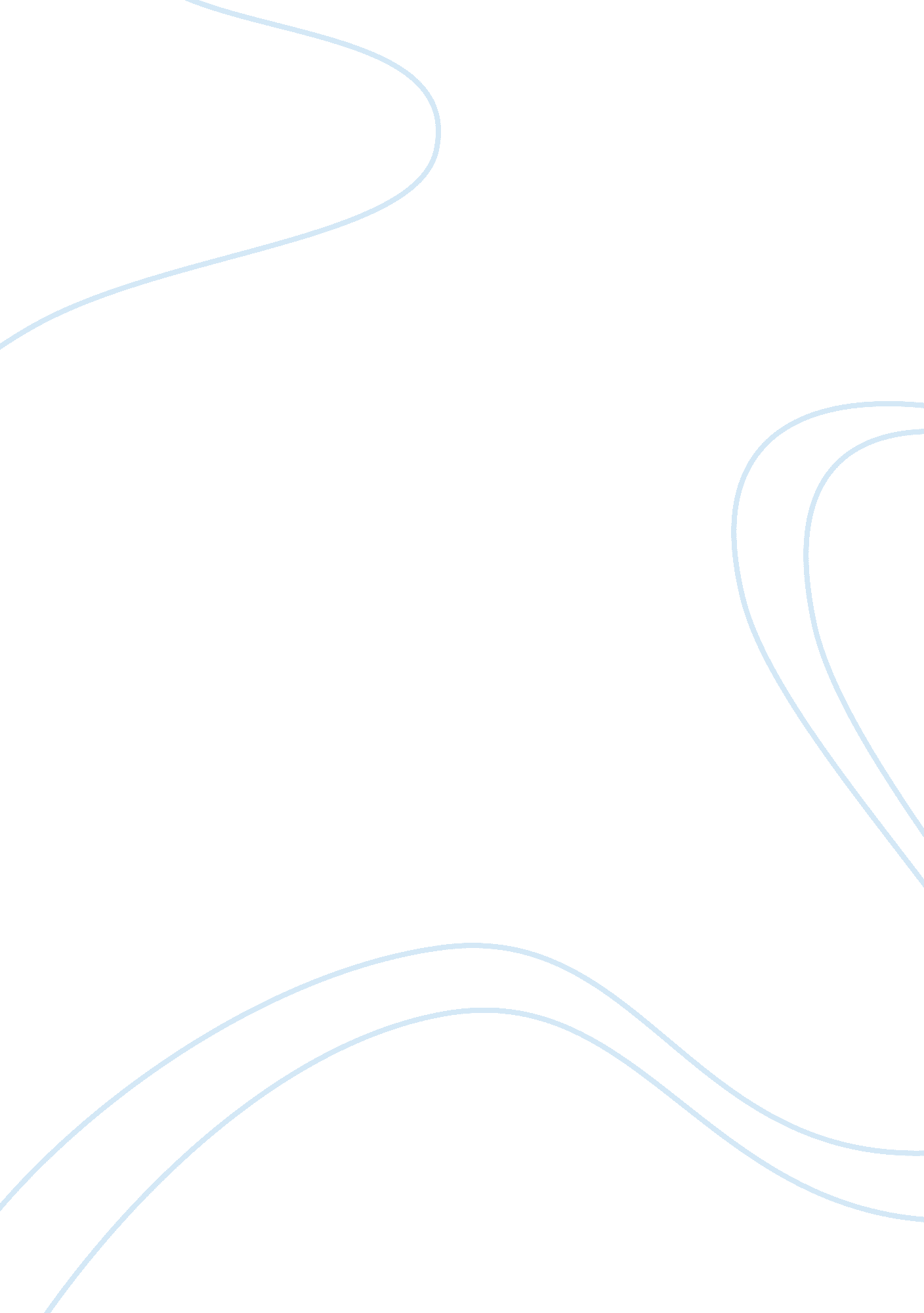 Film and moviesMedia, Television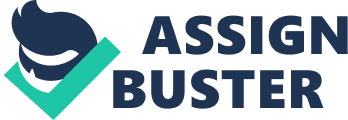 As movies become more technologically enhanced, people are forgetting about the stories and books they are based on. More people should be reading the books the movies came from instead of waiting for the movie to be released in a local theater. Not only are books more substantial, but they can also become more entertaining than the movies themselves. Books keep a person’s mind going. A mind is filled with questions and as the wheels in your head are turning, your brain is being put to more use rather than if you let it go numb during a movie. It is basically the same as watching television versus going outside and playing for a couple of hours. Movies are like a version of a television show, they are just longer. Everyone has heard that if you watch T. V. for too long it is not good for you, that you should pick up a good book instead. Should not the same rule apply when it comes to watching a movie?   Although not everyone likes to read, everyone has something they enjoy reading. For some people it is fiction, others romance, and some like non-fiction. Authors around the world spend their time editing and revising their stories over and over again so that their readers will enjoy their stories. When they are turned into movies, it is something else entirely. Mostly everyone agrees that if you read a book and then watch the movie it was based on, the book is usually better. Movie producers and directors change what happens in the story that the author spent so much time on and end up leaving important details out.   Books are also more entertaining than movies. People have admitted to staying up all night reading when they had something they should be doing instead or even if they had to be up early the next day. Whereas, a movie can only hold your attention while you are watching it. Even then, you can only watch a movie for so long before it becomes boring and old, while a book can be read over and over again without you growing tired of it. (This is why more books are classified as “ classics" than movies.) Also, when you read a book you can use your own imagination. Anthony, SLH, states “ Movies have their place, and there’s nothing like a good movie. But realize that is someone else’s view. Not yours. You don’t have the power to daydream with a movie. It happens too fast on someone else’s time table. All those images speeding by and your brain trying to make sense of the images. With reading you can stop and ponder. You can go back and reread a passage. You can build your own fantasy out of the raw material in the book. There is no substitute for reading. " Many people agree with this point of view. More than often the actors cast in movies are far surpassed by the images the reader had of a character. You do not necessarily need to have a very creative or artistic mind to imagine what a place or person in a story looks like. Once you have that picture in your head, it is hard to adjust to what the picture on the screen in front of you is showing. Most people find reading to be boring because they were forced to read certain books as assignments from teachers during school, but even books you have to read can be interesting. You just have to keep an open mind while reading. Try not to think of it as something you have to do for a grade. Think of it as something that could be a new story you might enjoy reading or might even share with loved ones in the future. Most people would disagree though. Movies are sometimes more entertaining than the book. Directors and producers take their time to try and get it as close to the book as they possibly can. People love movies that are based off of their favorite books. Box theaters make millions of dollars off of movies based on people’s favorite books. The publicity from the movies helps authors and books become more famous. So although more people enjoy watching movies rather than taking the time to read the books they are based on, they do not know what they are missing. Books are good sources of brain power and are wildly entertaining. More people should think of reading as a fun hobby instead of a chore, or something they are forced to do. Books can be just as addicting as T. V. or movies; you just have to give them another chance. 